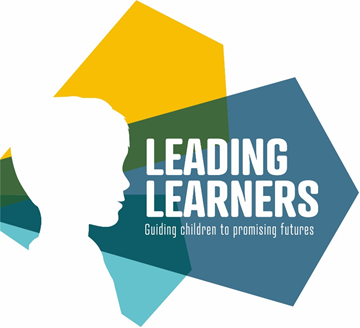          Worth Valley Primary School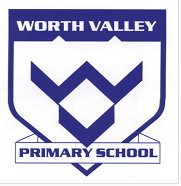                Equality Information and ObjectivesDate Policy Approved:	February 2024Policy Review Date: 	February 2026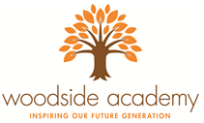  Contents1. Aims	32. Legislation and guidance	33. Roles and responsibilities	34. Eliminating discrimination	45. Advancing equality of opportunity	46. Fostering good relations	57. Equality considerations in decision-making	58. Equality objectives	59. Monitoring arrangements	610. Links with other policies	61. AimsOur school aims to meet its obligations under the Public Sector Equality Duty (PSED) by having due regard to the need to:Eliminate discrimination and other conduct that is prohibited by the Equality Act 2010Advance equality of opportunity between people who share a protected characteristic and people who do not share itFoster good relations across all characteristics – between people who share a protected characteristic and people who do not share it Our school aims to promote respect for difference and diversity in accordance with our values: One Team, Respect, Trust, Community and High Expectations.
2. Legislation and guidanceThis document meets the requirements under the following legislation: The Equality Act 2010, which introduced the Public Sector Equality Duty and protects people from discriminationThe Equality Act 2010 (Specific Duties) Regulations 2011, which require schools to publish information to demonstrate how they are complying with the Public Sector Equality Duty and to publish equality objectivesThis document is also based on Department for Education (DfE) guidance: The Equality Act 2010 and schools.This document also complies with our funding agreement and articles of association.3. Roles and responsibilities The governing board will:Ensure that the equality information and objectives as set out in this statement are published and communicated throughout the school, including to staff, pupils and parents Ensure that the published equality information is updated at least every year, and that the objectives are reviewed and updated at least every 4 years Delegate responsibility for monitoring the achievement of the objectives on a daily basis to the headteacherAll school staff are expected to have regard to this document and to work to achieve the objectives as set out in section 8. 4. Eliminating discriminationThe school is aware of its obligations under the Equality Act 2010 and complies with non-discrimination provisions. Where relevant, our policies include reference to the importance of avoiding discrimination and other prohibited conduct. Staff and governors are regularly reminded of their responsibilities under the Equality Act – for example, during meetings. Where this has been discussed during a meeting it is recorded in the meeting minutes.New staff receive training on the Equality Act as part of their induction, and all staff receive annual refresher training.The school has a designated member of staff for monitoring equality issues, and an equality link governor. They regularly liaise regarding any issues and make senior leaders and governors aware of these as appropriate.5. Advancing equality of opportunityAs set out in the DfE guidance on the Equality Act, the school aims to advance equality of opportunity by:Removing or minimising disadvantages suffered by people that are connected to a particular characteristic they have (e.g. pupils with disabilities, or gay pupils who are being subjected to homophobic bullying)Taking steps to meet the particular needs of people who have a particular characteristic (e.g. enabling Muslim pupils to pray at prescribed times) Encouraging people who have a particular characteristic to participate fully in any activities (e.g. encouraging all pupils to be involved in the full range of school societies) In fulfilling this aspect of the duty, the school will:Analyse attainment data each academic year showing how pupils with different characteristics are performingAnalyse the data referenced above to determine strengths and areas for improvement, implement actions in response and publish this informationMake evidence available identifying improvements for specific groups (e.g. declines in incidents of homophobic or transphobic bullying) 6. Fostering good relationsThe school aims to foster good relations between those who share a protected characteristic and those who do not share it by:Promoting tolerance, friendship and understanding of a range of religions and cultures through different aspects of our curriculum. This includes teaching in RE, citizenship and personal, social, health and economic (PSHE) education, but also activities in other curriculum areas. For example, as part of teaching and learning in English/reading, pupils will be introduced to literature from a range of culturesHolding assemblies dealing with relevant issues. Pupils will be encouraged to take a lead in such assemblies and we will also invite external speakers to contributeWorking with our local community. This includes inviting leaders of local faith groups to speak at assemblies, and organising school trips and activities based around the local communityEncouraging and implementing initiatives to deal with tensions between different groups of pupils within the school. For example, our school council has representatives from different year groups and is formed of pupils from a range of backgrounds. All pupils are encouraged to participate in the school’s activities, such as sports clubs. We also work with parents to promote knowledge and understanding of different culturesWe have developed links with people and groups who have specialist knowledge about particular characteristics, which helps inform and develop our approach7. Equality considerations in decision-makingThe school ensures it has due regard to equality considerations whenever significant decisions are made. The school always considers the impact of significant decisions on particular groups. For example, when a school trip or activity is being planned, the school considers whether the trip: Cuts across any religious holidaysIs accessible to pupils with disabilitiesHas equivalent facilities for boys and girls8. Equality objectivesObjective 1Narrow (and eliminate) any gaps in attainment between different groups of children (including gender, ethnicity, disadvantaged, SEND and EAL)Action: Monitor and analyse pupil progress and attainment by gender, ethnicity, disadvantaged, SEND and EALObjective 2Analyse attendance data of key groups of pupils (including gender, ethnicity, disadvantaged, SEND and EAL) to ensure any barriers to good attendance are identified and addressedAction: Regularly monitor the attendance of key groups of pupils (including gender, ethnicity, disadvantaged, SEND and EAL)Objective 3Promote positive images and attitudes towards those with protected characteristics – focus across all 9 areas and other groups (age, disability, race, gender reassignment, marriage/civil partnership, pregnancy/maternity, religion/belief, sex, sexual orientation and health needs/ mental healthAction: Continue to promote positive attitudes through selecting class texts and independent reading books throughout school by reviewing current stock of texts used in the library against the protected characteristics.Ensure a range of books and resources are available for assemblies and key themes across the year (e.g. Black History Month, International Women’s Day, World Autism Day etc)Liaise with subject leaders to monitor inclusion and evidence of diversity strands throughout wider curriculum planning.Objective 4.Respond to racist, homophobic, sexual and bullying incidents.  Analyse information in order to identify any patterns.  Take immediate action where necessary; following school behavior policy.Analysis of information to ensure patterns in behavior are not repeated.  Ensure parents are contacted and are satisfied with the school’s actions.  Report incidents in the Headteachers report to governors.9. Monitoring arrangementsThe headteacher will update the equality information we publish, at least every year. This document will be approved by the Governing Board and reviewed at least every 4 years. 